 MWF/V.WORLD MAJORETTE SPORT CHAMPIONSHIP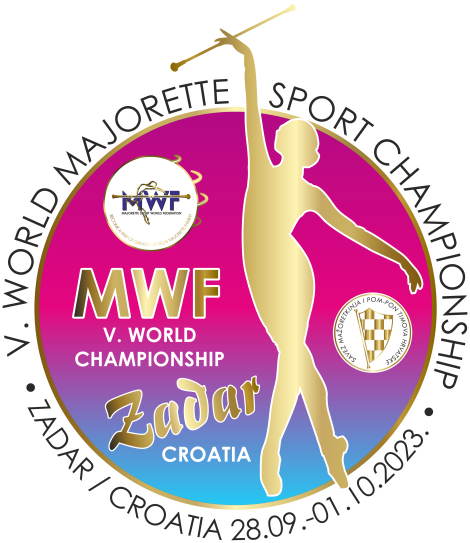 ZADAR-CRO/28.09.-01.10.2023.APPLICATION FORM                            FOOD                             DEADLINE-01.09.2023.E-mail: savez.mazoretkinja.hrvatske@gmail.com Payment of 30% to  01.09.2023./ALL -20.09.2023.Adress: SAVEZ MAŽORETKINJA I POM-PON TIMOVA HRVATSKE              Frana Vrbanića 58. 10 000 ZAGREBBank account: RBA Raifeissen bank Austria d.d.IBAN HR922 484 0081 101 900 360                       SWIFT: RZBHHR2XDate:_____________________                                              Signature:______________                                             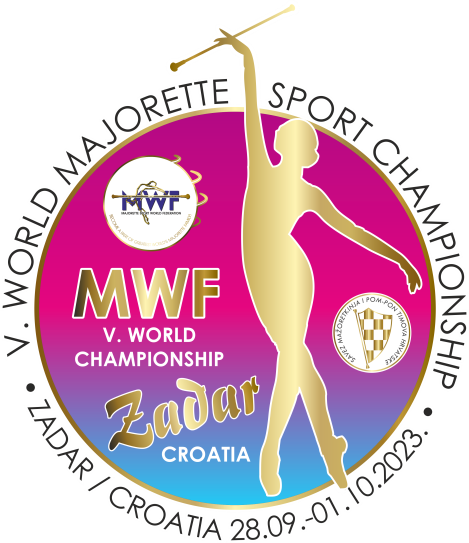 DATE:LUNCH/ 8.00 eur  70% /for kids / 6.50 eurDINNER/ 8.00 eur70% /for kids / 6.50 eur29.09.2023.A/PASTA BOLOGNESEA/RISOTTO WITH PORK AND VEGETABLES /gluten-free/B/GRILL CHICKEN FILLET + COLORFUL RICE /gluten-free/B/BREADED CHICKEN FILLET + GRIED POTATOES30.09.2023.A/PORK ROAST WITH POTATOES /gluten-free/A/WOK WITH CHICKEN /gluten-free/B/CHICKEN PEPPER + PASTAB/PORK STEAK WITH VEGETABLES + BOILED POTATOES01.10.2023.A/RISOTTO WITH CHICKEN /gluten-free/A/PORK PEPPER + PALENTAB/PORK STEAK IN MEDITERRANEAN HERB SAUCE + PASTAB/MARINATED AND BAKED CHICKEN WITH BIZI RICE /gluten-free/TEAM:CONTACT PERSON:E-mail:Mob:Data for invoice:DATELUNCH-A/ BDINNER-A/BTOTAL28.09.2023.29.09.2023.30.09.2023.01.10.2023.ALL: